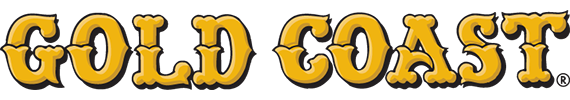 To book online and get the group rate:
Please Visit:  https://www.goldcoastcasino.com/groups 
Enter the Group Code ***MMVC23C<Insert Group Code>*** into the Group Code box, and click submit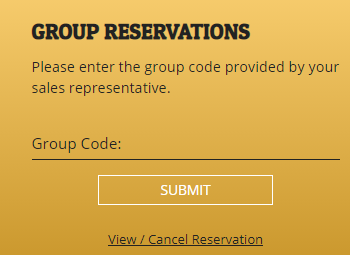 To book over the phone:Call the Reservation Hotline @ 888-402-6278Inform the agent you want to book using a group code.MMVC23CRemember, all reservations must be made using the group code and must be made prior to March 6, 2023 to be eligible for the group rate and count towards your block.